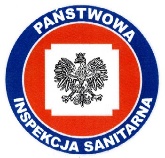 Zlecenie na badanie nr DL-OBM.PDM.9051. ……………… .SS. ………w Wojewódzkiej Stacji Sanitarno-Epidemiologicznej w LublinieWniosek w zakresie nieodpłatnych obowiązujących badań sanitarno-epidemiologicznych w trybie ustawy z dnia 05 grudnia 2008r. o zapobieganiu oraz zwalczaniu zakażeń i chorób zakaźnych u ludzi………………………………………………………………………………………………………………………………..dane zleceniodawcyNazwisko i imię pacjentaData urodzenia:……………………………...                 płeć: K/MPESELNr identyfikacyjny pacjenta/paszport dla obcokrajowca lub inny dokument tożsamości podawany w przypadku braku numeru PESEL ……………………………………………………		Telefon …………………………Adres zamieszkania/oddział szpitalny  ………………………………………………………………………………Rozpoznanie kliniczne  ………………………………………………………………………………………………Dane lekarza zlecającego badanie ……………………………………………………………………………………Adres przesłania wyniku badania/osoba upoważniona do odbioru wyniku ………………………….………………Cel badania: do celów sanitarno-epidemiologicznychA – badanie akredytowane: certyfikat AB 379 aktualny zakres akredytacji www.pca.gov.pl** – badanie nie objęte zakresem akredytacjiPB – Procedura badawcza opracowana w laboratoriumZapoznałem się z instrukcją pobrania i transportu próbki (F-05/IR-01/PO-05/DL/OBM) i ją zrozumiałem.Zostałem poinformowany:o stosowanej w Laboratorium metodzie badawczej umieszczonej w zleceniu i ją akceptuję,że laboratorium dysponuje odpowiednim sprzętem i doświadczonym personelem umożliwiającym wykonanie zlecenia,że wyniki badania odnoszą się wyłącznie do badanych próbek,o zachowaniu poufności informacji pozyskanych i wytworzonych podczas realizacji zlecenia z wyjątkiem obowiązku zgłoszenia dodatnich wyników wynikającego z art. 29 Ustawy z dnia 5.12.2008r. o zapobieganiu oraz zwalczaniu zakażeń i chorób zakaźnych u ludzi,że informacje o przetwarzaniu danych osób fizycznych znajdują się na stronie internetowej zleceniobiorcy.…………………………………..podpis zleceniodawcy	podpis osoby pobierającej próbkę:………………………..…Kod próbki ........................... .SS. 24 /K1	Data/godzina pobrania …………………………Kod próbki ........................... .SS. 24 /K2	Data/godzina pobrania …………………………Kod próbki ........................... .SS. 24 /K3	Data/godzina pobrania …………………………Stan próbki w chwili przyjęcia: prawidłowy      , nieprawidłowy Rodzaj materiału:   kał       , wymaz z odbytuData/godzina przyjęcia materiału …………………………….                         …………………………………….podpis osoby przyjmującej zlecenieZałącznik: dokument skierowania na badania sanitarno-epidemiologiczne.Proszę o udostępnienie mi wyników badań laboratoryjnych za pośrednictwem internetowej platformy prezentacji wyników eLaborat poprzez otrzymany kod identyfikujący zlecenie. Regulamin użytkowania serwisu internetowego eLaborat znajduje się na stronie internetowej Wojewódzkiej Stacji Sanitarno-Epidemiologicznej w Lublinie na podstronie: Co robimy – Badania epidemiologiczne – Badania na nosicielstwo Salmonella i Shigella i Regulamin poniżej pola Tu odbierzesz wyniki.…………………………………………………….Czytelny podpis pacjentaF-05/IR-01/PO-05/DL/OBMwyd. 2 z dnia 17.01.2024Instrukcja pobierania materiału na podłoże transportowe:Otworzyć opakowanieTrzymając na korek wyjąc patyczek zakończony watąZabrudzić wacik kałem (zebrać materiał do badania, gdy jest to możliwe zawierający krew, śluz, ropę)NA WACIKU MUSI BYĆ WIDOCZNY ŚLAD KAŁUOtworzyć probówkę z żelemWymazówkę z pobraną próbką włożyć do probówki z żelem i szczelnie zamknąćPodpisać probówkę (imię i nazwisko oraz datę pobranej próby)Materiał po pobrany przechowywać w chłodnym miejscuMateriał znajdujący się na podłożu transportowym (w probówce z żelem) dostarczyć do pracowni 
3-ego dnia w godzinach 745 – 1000UWAGA – nie wkładać grudek kału do probówkipacjentpacjentRodzaj badaniaMetoda badawczauczeńA Pałeczki Salmonella i ShigellaPB-34/E wydanie 9 z dnia 20.01.2024 r.w oparciu o dane literaturowe i wytyczne PZHstudentA Pałeczki Salmonella i ShigellaPB-34/E wydanie 9 z dnia 20.01.2024 r.w oparciu o dane literaturowe i wytyczne PZHdoktorantA Pałeczki Salmonella i ShigellaPB-34/E wydanie 9 z dnia 20.01.2024 r.w oparciu o dane literaturowe i wytyczne PZH